 Nr wniosku: CPR.VII.4022. …. .2022.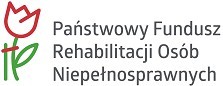 WNIOSEKo dofinansowanie ze środków Państwowego Funduszu Rehabilitacji Osób Niepełnosprawnych zaopatrzenia w przedmioty ortopedyczne i środki pomocniczeDANE PERSONALNE WNIOSKODAWCY(przedstawiciela ustawowego lub opiekuna prawnego)DANE PERSONALNE WNIOSKODAWCY(przedstawiciela ustawowego lub opiekuna prawnego)Nazwa polaWartośćImię:Drugie imię:Nazwisko:PESEL:Data urodzenia:ADRES ZAMIESZKANIAADRES ZAMIESZKANIANazwa polaWartośćMiejscowość:Ulica, nr domu/ lokalu:Kod pocztowy:Poczta:Rodzaj miejscowości:miastowieś Nr telefonu:Adres e-mail:ADRES KORESPONDENCYJNYADRES KORESPONDENCYJNYTaki sam jak adres zamieszkaniaTaki sam jak adres zamieszkaniaNazwa polaWartośćMiejscowość:Ulica, nr domu/ lokalu:Kod pocztowy:Poczta:DANE PODOPIECZNEGO (o ile dotyczy)DANE PODOPIECZNEGO (o ile dotyczy)Nazwa polaWartośćImię:Drugie imię:Nazwisko:PESEL:Data urodzenia:DANE ADRESOWEDANE ADRESOWENazwa polaWartośćMiejscowość:Ulica, nr domu/lokalu:Kod pocztowy:Poczta:Nr telefonu: Adres e-mail:OPIEKUN USTANOWIONYOPIEKUN USTANOWIONYPrzedstawicielem ustawowymOpiekunem prawnymPrzedstawicielem ustawowymOpiekunem prawnymNazwa polaWartośćPostanowieniem Sądu Rejonowego:Z dnia:Sygnatura akt:Pełnomocnikiem, na mocy pełnomocnictwa potwierdzonego przez notariusza:Pełnomocnikiem, na mocy pełnomocnictwa potwierdzonego przez notariusza:Nazwa polaWartośćImię i nazwisko:Z dnia:Repetytorium nr:STOPIEŃ NIEPEŁNOSPRAWNOŚCISTOPIEŃ NIEPEŁNOSPRAWNOŚCINazwa polaWartośćOsoba w wieku do 16 lat posiadająca orzeczenie o niepełnosprawnościTakNieStopień niepełnosprawności:ZnacznyUmiarkowanyLekkiNie dotyczyGrupa inwalidzka:I grupaII grupaIII grupanie dotyczyNiezdolność:Osoby całkowicie niezdolne do pracy i niezdolne do samodzielnej 
egzystencjiOsoby długotrwale niezdolne do pracy w gospodarstwie rolnym, którym przysługuje zasiłek pielęgnacyjnyOsoby całkowicie niezdolne do pracyOsoby częściowo niezdolne do pracyOsoby stale lub długotrwale niezdolne do pracy w gospodarstwie rolnymNie dotyczyOrzeczenie dotyczące niepełnosprawności ważne jest:bezterminowookresowo do dnia ............................Rodzaj niepełnosprawności:01-U – upośledzenie umysłowe02-P – choroby psychiczne03-L – zaburzenia głosu, mowy i choroby słuchuosoba głuchaosoba głuchoniema04-O – narząd wzrokuosoba niewidomaosoba głuchoniewidoma05-R – narząd ruchuwnioskodawca lub dziecko/podopieczny porusza się przy pomocy wózka inwalidzkiegodysfunkcja obu kończyn górnych06-E – epilepsja07-S – choroby układu oddechowego i krążenia08-T – choroby układu pokarmowego09-M – choroby układu moczowo-płciowego10-N – choroby neurologiczne11-I – inne12-C – całościowe zaburzenia rozwojoweNiepełnosprawność jest sprzężona (u osoby występuje więcej 
niż jedna przyczyna wydania orzeczenia o stopniuniepełnosprawności). Niepełnosprawność sprzężona musi być potwierdzona w posiadanym orzeczeniu dotyczącym niepełnosprawności:TakNieLiczba przyczyn niepełnosprawności (jeżeli dotyczy)2 przyczyny3 przyczynyŚREDNI DOCHÓDWnioskodawca prowadzi gospodarstwo domowe:Indywidualnie           WspólnieOświadczam, że przeciętny miesięczny dochód, w rozumieniu przepisów o świadczeniach rodzinnych, podzielony przez liczbę osób we wspólnym gospodarstwie domowym, obliczony 
za kwartał poprzedzający miesiąc złożenia wniosku wynosił: .....................................................złLiczba osób we wspólnym gospodarstwie domowym wynosi: ..........................KOSZT REALIZACJIKOSZT REALIZACJIPrzedmiot 1Przedmiot 1Nazwa polaWartośćPrzedmiot wniosku:Numer zlecenia:Całkowity koszt zakupu:Dofinansowanie NFZ:Udział własny wnioskodawcy:Wnioskowana kwota dofinansowania:Przedmiot 2Przedmiot 2Nazwa polaWartośćPrzedmiot wniosku:Numer zlecenia:Całkowity koszt zakupu:Dofinansowanie NFZ:Udział własny wnioskodawcy:Wnioskowana kwota dofinansowania:Przedmiot 3Przedmiot 3Nazwa polaWartośćPrzedmiot wniosku:Numer zlecenia:Całkowity koszt zakupu:Dofinansowanie NFZ:Udział własny wnioskodawcy:Wnioskowana kwota dofinansowania:RAZEM KWOTA WNIOSKOWANARAZEM KWOTA WNIOSKOWANARAZEM KWOTA WNIOSKOWANARAZEM KWOTA WNIOSKOWANARAZEM KWOTA WNIOSKOWANARAZEM KWOTA WNIOSKOWANARAZEM KWOTA WNIOSKOWANARAZEM KWOTA WNIOSKOWANARAZEM KWOTA WNIOSKOWANARAZEM KWOTA WNIOSKOWANARAZEM KWOTA WNIOSKOWANARAZEM KWOTA WNIOSKOWANARAZEM KWOTA WNIOSKOWANARAZEM KWOTA WNIOSKOWANARAZEM KWOTA WNIOSKOWANARAZEM KWOTA WNIOSKOWANARAZEM KWOTA WNIOSKOWANARAZEM KWOTA WNIOSKOWANARAZEM KWOTA WNIOSKOWANARAZEM KWOTA WNIOSKOWANARAZEM KWOTA WNIOSKOWANARAZEM KWOTA WNIOSKOWANARAZEM KWOTA WNIOSKOWANARAZEM KWOTA WNIOSKOWANARAZEM KWOTA WNIOSKOWANARAZEM KWOTA WNIOSKOWANARAZEM KWOTA WNIOSKOWANARAZEM KWOTA WNIOSKOWANARAZEM KWOTA WNIOSKOWANARAZEM KWOTA WNIOSKOWANARAZEM KWOTA WNIOSKOWANARAZEM KWOTA WNIOSKOWANARAZEM KWOTA WNIOSKOWANARAZEM KWOTA WNIOSKOWANARAZEM KWOTA WNIOSKOWANANazwa polaNazwa polaNazwa polaNazwa polaNazwa polaNazwa polaNazwa polaNazwa polaNazwa polaNazwa polaNazwa polaWartośćWartośćWartośćWartośćWartośćWartośćWartośćWartośćWartośćWartośćWartośćWartośćWartośćWartośćWartośćWartośćWartośćWartośćWartośćWartośćWartośćWartośćWartośćWartośćCałkowity koszt zakupu:Całkowity koszt zakupu:Całkowity koszt zakupu:Całkowity koszt zakupu:Całkowity koszt zakupu:Całkowity koszt zakupu:Całkowity koszt zakupu:Całkowity koszt zakupu:Całkowity koszt zakupu:Całkowity koszt zakupu:Całkowity koszt zakupu:Dofinansowanie NFZ:Dofinansowanie NFZ:Dofinansowanie NFZ:Dofinansowanie NFZ:Dofinansowanie NFZ:Dofinansowanie NFZ:Dofinansowanie NFZ:Dofinansowanie NFZ:Dofinansowanie NFZ:Dofinansowanie NFZ:Dofinansowanie NFZ:Udział własny wnioskodawcy:Udział własny wnioskodawcy:Udział własny wnioskodawcy:Udział własny wnioskodawcy:Udział własny wnioskodawcy:Udział własny wnioskodawcy:Udział własny wnioskodawcy:Udział własny wnioskodawcy:Udział własny wnioskodawcy:Udział własny wnioskodawcy:Udział własny wnioskodawcy:Wnioskowana kwota dofinansowania:Wnioskowana kwota dofinansowania:Wnioskowana kwota dofinansowania:Wnioskowana kwota dofinansowania:Wnioskowana kwota dofinansowania:Wnioskowana kwota dofinansowania:Wnioskowana kwota dofinansowania:Wnioskowana kwota dofinansowania:Wnioskowana kwota dofinansowania:Wnioskowana kwota dofinansowania:Wnioskowana kwota dofinansowania:FORMA PRZEKAZANIA ŚRODKÓW FINANSOWYCHFORMA PRZEKAZANIA ŚRODKÓW FINANSOWYCHFORMA PRZEKAZANIA ŚRODKÓW FINANSOWYCHFORMA PRZEKAZANIA ŚRODKÓW FINANSOWYCHFORMA PRZEKAZANIA ŚRODKÓW FINANSOWYCHFORMA PRZEKAZANIA ŚRODKÓW FINANSOWYCHFORMA PRZEKAZANIA ŚRODKÓW FINANSOWYCHFORMA PRZEKAZANIA ŚRODKÓW FINANSOWYCHFORMA PRZEKAZANIA ŚRODKÓW FINANSOWYCHFORMA PRZEKAZANIA ŚRODKÓW FINANSOWYCHFORMA PRZEKAZANIA ŚRODKÓW FINANSOWYCHFORMA PRZEKAZANIA ŚRODKÓW FINANSOWYCHFORMA PRZEKAZANIA ŚRODKÓW FINANSOWYCHFORMA PRZEKAZANIA ŚRODKÓW FINANSOWYCHFORMA PRZEKAZANIA ŚRODKÓW FINANSOWYCHFORMA PRZEKAZANIA ŚRODKÓW FINANSOWYCHFORMA PRZEKAZANIA ŚRODKÓW FINANSOWYCHFORMA PRZEKAZANIA ŚRODKÓW FINANSOWYCHFORMA PRZEKAZANIA ŚRODKÓW FINANSOWYCHFORMA PRZEKAZANIA ŚRODKÓW FINANSOWYCHFORMA PRZEKAZANIA ŚRODKÓW FINANSOWYCHFORMA PRZEKAZANIA ŚRODKÓW FINANSOWYCHFORMA PRZEKAZANIA ŚRODKÓW FINANSOWYCHFORMA PRZEKAZANIA ŚRODKÓW FINANSOWYCHFORMA PRZEKAZANIA ŚRODKÓW FINANSOWYCHFORMA PRZEKAZANIA ŚRODKÓW FINANSOWYCHFORMA PRZEKAZANIA ŚRODKÓW FINANSOWYCHFORMA PRZEKAZANIA ŚRODKÓW FINANSOWYCHFORMA PRZEKAZANIA ŚRODKÓW FINANSOWYCHFORMA PRZEKAZANIA ŚRODKÓW FINANSOWYCHFORMA PRZEKAZANIA ŚRODKÓW FINANSOWYCHFORMA PRZEKAZANIA ŚRODKÓW FINANSOWYCHFORMA PRZEKAZANIA ŚRODKÓW FINANSOWYCHFORMA PRZEKAZANIA ŚRODKÓW FINANSOWYCHFORMA PRZEKAZANIA ŚRODKÓW FINANSOWYCHPrzelew na konto Wnioskodawcy/ osoby upoważnionej przez Wnioskodawcę:Przelew na konto Wnioskodawcy/ osoby upoważnionej przez Wnioskodawcę:Przelew na konto Wnioskodawcy/ osoby upoważnionej przez Wnioskodawcę:Przelew na konto Wnioskodawcy/ osoby upoważnionej przez Wnioskodawcę:Przelew na konto Wnioskodawcy/ osoby upoważnionej przez Wnioskodawcę:Przelew na konto Wnioskodawcy/ osoby upoważnionej przez Wnioskodawcę:Przelew na konto Wnioskodawcy/ osoby upoważnionej przez Wnioskodawcę:Przelew na konto Wnioskodawcy/ osoby upoważnionej przez Wnioskodawcę:Przelew na konto Wnioskodawcy/ osoby upoważnionej przez Wnioskodawcę:Przelew na konto Wnioskodawcy/ osoby upoważnionej przez Wnioskodawcę:Przelew na konto Wnioskodawcy/ osoby upoważnionej przez Wnioskodawcę:Przelew na konto Wnioskodawcy/ osoby upoważnionej przez Wnioskodawcę:Przelew na konto Wnioskodawcy/ osoby upoważnionej przez Wnioskodawcę:Przelew na konto Wnioskodawcy/ osoby upoważnionej przez Wnioskodawcę:Przelew na konto Wnioskodawcy/ osoby upoważnionej przez Wnioskodawcę:Przelew na konto Wnioskodawcy/ osoby upoważnionej przez Wnioskodawcę:Przelew na konto Wnioskodawcy/ osoby upoważnionej przez Wnioskodawcę:Przelew na konto Wnioskodawcy/ osoby upoważnionej przez Wnioskodawcę:Przelew na konto Wnioskodawcy/ osoby upoważnionej przez Wnioskodawcę:Przelew na konto Wnioskodawcy/ osoby upoważnionej przez Wnioskodawcę:Przelew na konto Wnioskodawcy/ osoby upoważnionej przez Wnioskodawcę:Przelew na konto Wnioskodawcy/ osoby upoważnionej przez Wnioskodawcę:Przelew na konto Wnioskodawcy/ osoby upoważnionej przez Wnioskodawcę:Przelew na konto Wnioskodawcy/ osoby upoważnionej przez Wnioskodawcę:Przelew na konto Wnioskodawcy/ osoby upoważnionej przez Wnioskodawcę:Przelew na konto Wnioskodawcy/ osoby upoważnionej przez Wnioskodawcę:Przelew na konto Wnioskodawcy/ osoby upoważnionej przez Wnioskodawcę:Przelew na konto Wnioskodawcy/ osoby upoważnionej przez Wnioskodawcę:Przelew na konto Wnioskodawcy/ osoby upoważnionej przez Wnioskodawcę:Przelew na konto Wnioskodawcy/ osoby upoważnionej przez Wnioskodawcę:Przelew na konto Wnioskodawcy/ osoby upoważnionej przez Wnioskodawcę:Przelew na konto Wnioskodawcy/ osoby upoważnionej przez Wnioskodawcę:Przelew na konto Wnioskodawcy/ osoby upoważnionej przez Wnioskodawcę:Przelew na konto Wnioskodawcy/ osoby upoważnionej przez Wnioskodawcę:Przelew na konto Wnioskodawcy/ osoby upoważnionej przez Wnioskodawcę:Właściciel konta (imię i nazwisko):Właściciel konta (imię i nazwisko):Właściciel konta (imię i nazwisko):Właściciel konta (imię i nazwisko):Właściciel konta (imię i nazwisko):Właściciel konta (imię i nazwisko):Właściciel konta (imię i nazwisko):Właściciel konta (imię i nazwisko):Właściciel konta (imię i nazwisko):Właściciel konta (imię i nazwisko):Właściciel konta (imię i nazwisko):Nazwa Banku:Nazwa Banku:Nazwa Banku:Nazwa Banku:Nazwa Banku:Nazwa Banku:Nazwa Banku:Nazwa Banku:Nazwa Banku:Nazwa Banku:Nazwa Banku:Nr rachunku bankowego:Nr rachunku bankowego:Nr rachunku bankowego:Nr rachunku bankowego:Nr rachunku bankowego:Nr rachunku bankowego:Nr rachunku bankowego:Nr rachunku bankowego:Nr rachunku bankowego:Nr rachunku bankowego:Nr rachunku bankowego:Nr rachunku bankowego:Nr rachunku bankowego:Nr rachunku bankowego:Nr rachunku bankowego:Nr rachunku bankowego:Nr rachunku bankowego:Nr rachunku bankowego:Nr rachunku bankowego:Nr rachunku bankowego:Nr rachunku bankowego:Nr rachunku bankowego:Nr rachunku bankowego:Nr rachunku bankowego:Nr rachunku bankowego:Nr rachunku bankowego:Nr rachunku bankowego:Nr rachunku bankowego:Nr rachunku bankowego:Nr rachunku bankowego:Nr rachunku bankowego:Nr rachunku bankowego:Nr rachunku bankowego:Nr rachunku bankowego:Nr rachunku bankowego:Przekazem pocztowymPrzekazem pocztowymPrzekazem pocztowymPrzekazem pocztowymPrzekazem pocztowymPrzekazem pocztowymPrzekazem pocztowymPrzekazem pocztowymPrzekazem pocztowymPrzekazem pocztowymPrzekazem pocztowymPrzekazem pocztowymPrzekazem pocztowymPrzekazem pocztowymPrzekazem pocztowymPrzekazem pocztowymPrzekazem pocztowymPrzekazem pocztowymPrzekazem pocztowymPrzekazem pocztowymPrzekazem pocztowymPrzekazem pocztowymPrzekazem pocztowymPrzekazem pocztowymPrzekazem pocztowymPrzekazem pocztowymPrzekazem pocztowymPrzekazem pocztowymPrzekazem pocztowymPrzekazem pocztowymPrzekazem pocztowymPrzekazem pocztowymPrzekazem pocztowymPrzekazem pocztowymPrzekazem pocztowymKonto Wykonawcy podane na dowodzie zakupu usługiKonto Wykonawcy podane na dowodzie zakupu usługiKonto Wykonawcy podane na dowodzie zakupu usługiKonto Wykonawcy podane na dowodzie zakupu usługiKonto Wykonawcy podane na dowodzie zakupu usługiKonto Wykonawcy podane na dowodzie zakupu usługiKonto Wykonawcy podane na dowodzie zakupu usługiKonto Wykonawcy podane na dowodzie zakupu usługiKonto Wykonawcy podane na dowodzie zakupu usługiKonto Wykonawcy podane na dowodzie zakupu usługiKonto Wykonawcy podane na dowodzie zakupu usługiKonto Wykonawcy podane na dowodzie zakupu usługiKonto Wykonawcy podane na dowodzie zakupu usługiKonto Wykonawcy podane na dowodzie zakupu usługiKonto Wykonawcy podane na dowodzie zakupu usługiKonto Wykonawcy podane na dowodzie zakupu usługiKonto Wykonawcy podane na dowodzie zakupu usługiKonto Wykonawcy podane na dowodzie zakupu usługiKonto Wykonawcy podane na dowodzie zakupu usługiKonto Wykonawcy podane na dowodzie zakupu usługiKonto Wykonawcy podane na dowodzie zakupu usługiKonto Wykonawcy podane na dowodzie zakupu usługiKonto Wykonawcy podane na dowodzie zakupu usługiKonto Wykonawcy podane na dowodzie zakupu usługiKonto Wykonawcy podane na dowodzie zakupu usługiKonto Wykonawcy podane na dowodzie zakupu usługiKonto Wykonawcy podane na dowodzie zakupu usługiKonto Wykonawcy podane na dowodzie zakupu usługiKonto Wykonawcy podane na dowodzie zakupu usługiKonto Wykonawcy podane na dowodzie zakupu usługiKonto Wykonawcy podane na dowodzie zakupu usługiKonto Wykonawcy podane na dowodzie zakupu usługiKonto Wykonawcy podane na dowodzie zakupu usługiKonto Wykonawcy podane na dowodzie zakupu usługiKonto Wykonawcy podane na dowodzie zakupu usługiOŚWIADCZENIEOŚWIADCZENIEOŚWIADCZENIEOŚWIADCZENIEOŚWIADCZENIEOŚWIADCZENIEOŚWIADCZENIEOŚWIADCZENIEOŚWIADCZENIEOŚWIADCZENIEOŚWIADCZENIEOŚWIADCZENIEOŚWIADCZENIEOŚWIADCZENIEOŚWIADCZENIEOŚWIADCZENIEOŚWIADCZENIEOŚWIADCZENIEOŚWIADCZENIEOŚWIADCZENIEOŚWIADCZENIEOŚWIADCZENIEOŚWIADCZENIEOŚWIADCZENIEOŚWIADCZENIEOŚWIADCZENIEOŚWIADCZENIEOŚWIADCZENIEOŚWIADCZENIEOŚWIADCZENIEOŚWIADCZENIEOŚWIADCZENIEOŚWIADCZENIEOŚWIADCZENIEOŚWIADCZENIEW przypadku ubiegania się o dofinansowanie zobowiązuję się do zapłacenia z własnych środków pełnej kwoty stanowiącej różnicę pomiędzy ceną zakupu urządzenia wraz z montażem lub kosztem wykonania usługi, pomniejszonej o ewentualne dofinansowanie z innych źródeł a przyznaną ze środków Państwowego Funduszu Rehabilitacji Osób Niepełnosprawnych kwotą dofinansowania.Uprzedzony/uprzedzona o odpowiedzialności wynikającej z art. 233 § 1 i § 2 ustawy z dnia 
6 czerwca 1997 r. Kodeks Karny (tekst jednolity: Dz. U. z 2020r. poz. 1444, 1517.) – za zeznanie nieprawdy lub zatajenie prawdy oświadczam, że dane zawarte we wniosku są zgodne ze stanem faktycznym. 
O zmianach zaistniałych po złożeniu wniosku zobowiązuję się informować w ciągu 14 dni.W przypadku ubiegania się o dofinansowanie zobowiązuję się do zapłacenia z własnych środków pełnej kwoty stanowiącej różnicę pomiędzy ceną zakupu urządzenia wraz z montażem lub kosztem wykonania usługi, pomniejszonej o ewentualne dofinansowanie z innych źródeł a przyznaną ze środków Państwowego Funduszu Rehabilitacji Osób Niepełnosprawnych kwotą dofinansowania.Uprzedzony/uprzedzona o odpowiedzialności wynikającej z art. 233 § 1 i § 2 ustawy z dnia 
6 czerwca 1997 r. Kodeks Karny (tekst jednolity: Dz. U. z 2020r. poz. 1444, 1517.) – za zeznanie nieprawdy lub zatajenie prawdy oświadczam, że dane zawarte we wniosku są zgodne ze stanem faktycznym. 
O zmianach zaistniałych po złożeniu wniosku zobowiązuję się informować w ciągu 14 dni.W przypadku ubiegania się o dofinansowanie zobowiązuję się do zapłacenia z własnych środków pełnej kwoty stanowiącej różnicę pomiędzy ceną zakupu urządzenia wraz z montażem lub kosztem wykonania usługi, pomniejszonej o ewentualne dofinansowanie z innych źródeł a przyznaną ze środków Państwowego Funduszu Rehabilitacji Osób Niepełnosprawnych kwotą dofinansowania.Uprzedzony/uprzedzona o odpowiedzialności wynikającej z art. 233 § 1 i § 2 ustawy z dnia 
6 czerwca 1997 r. Kodeks Karny (tekst jednolity: Dz. U. z 2020r. poz. 1444, 1517.) – za zeznanie nieprawdy lub zatajenie prawdy oświadczam, że dane zawarte we wniosku są zgodne ze stanem faktycznym. 
O zmianach zaistniałych po złożeniu wniosku zobowiązuję się informować w ciągu 14 dni.W przypadku ubiegania się o dofinansowanie zobowiązuję się do zapłacenia z własnych środków pełnej kwoty stanowiącej różnicę pomiędzy ceną zakupu urządzenia wraz z montażem lub kosztem wykonania usługi, pomniejszonej o ewentualne dofinansowanie z innych źródeł a przyznaną ze środków Państwowego Funduszu Rehabilitacji Osób Niepełnosprawnych kwotą dofinansowania.Uprzedzony/uprzedzona o odpowiedzialności wynikającej z art. 233 § 1 i § 2 ustawy z dnia 
6 czerwca 1997 r. Kodeks Karny (tekst jednolity: Dz. U. z 2020r. poz. 1444, 1517.) – za zeznanie nieprawdy lub zatajenie prawdy oświadczam, że dane zawarte we wniosku są zgodne ze stanem faktycznym. 
O zmianach zaistniałych po złożeniu wniosku zobowiązuję się informować w ciągu 14 dni.W przypadku ubiegania się o dofinansowanie zobowiązuję się do zapłacenia z własnych środków pełnej kwoty stanowiącej różnicę pomiędzy ceną zakupu urządzenia wraz z montażem lub kosztem wykonania usługi, pomniejszonej o ewentualne dofinansowanie z innych źródeł a przyznaną ze środków Państwowego Funduszu Rehabilitacji Osób Niepełnosprawnych kwotą dofinansowania.Uprzedzony/uprzedzona o odpowiedzialności wynikającej z art. 233 § 1 i § 2 ustawy z dnia 
6 czerwca 1997 r. Kodeks Karny (tekst jednolity: Dz. U. z 2020r. poz. 1444, 1517.) – za zeznanie nieprawdy lub zatajenie prawdy oświadczam, że dane zawarte we wniosku są zgodne ze stanem faktycznym. 
O zmianach zaistniałych po złożeniu wniosku zobowiązuję się informować w ciągu 14 dni.W przypadku ubiegania się o dofinansowanie zobowiązuję się do zapłacenia z własnych środków pełnej kwoty stanowiącej różnicę pomiędzy ceną zakupu urządzenia wraz z montażem lub kosztem wykonania usługi, pomniejszonej o ewentualne dofinansowanie z innych źródeł a przyznaną ze środków Państwowego Funduszu Rehabilitacji Osób Niepełnosprawnych kwotą dofinansowania.Uprzedzony/uprzedzona o odpowiedzialności wynikającej z art. 233 § 1 i § 2 ustawy z dnia 
6 czerwca 1997 r. Kodeks Karny (tekst jednolity: Dz. U. z 2020r. poz. 1444, 1517.) – za zeznanie nieprawdy lub zatajenie prawdy oświadczam, że dane zawarte we wniosku są zgodne ze stanem faktycznym. 
O zmianach zaistniałych po złożeniu wniosku zobowiązuję się informować w ciągu 14 dni.W przypadku ubiegania się o dofinansowanie zobowiązuję się do zapłacenia z własnych środków pełnej kwoty stanowiącej różnicę pomiędzy ceną zakupu urządzenia wraz z montażem lub kosztem wykonania usługi, pomniejszonej o ewentualne dofinansowanie z innych źródeł a przyznaną ze środków Państwowego Funduszu Rehabilitacji Osób Niepełnosprawnych kwotą dofinansowania.Uprzedzony/uprzedzona o odpowiedzialności wynikającej z art. 233 § 1 i § 2 ustawy z dnia 
6 czerwca 1997 r. Kodeks Karny (tekst jednolity: Dz. U. z 2020r. poz. 1444, 1517.) – za zeznanie nieprawdy lub zatajenie prawdy oświadczam, że dane zawarte we wniosku są zgodne ze stanem faktycznym. 
O zmianach zaistniałych po złożeniu wniosku zobowiązuję się informować w ciągu 14 dni.W przypadku ubiegania się o dofinansowanie zobowiązuję się do zapłacenia z własnych środków pełnej kwoty stanowiącej różnicę pomiędzy ceną zakupu urządzenia wraz z montażem lub kosztem wykonania usługi, pomniejszonej o ewentualne dofinansowanie z innych źródeł a przyznaną ze środków Państwowego Funduszu Rehabilitacji Osób Niepełnosprawnych kwotą dofinansowania.Uprzedzony/uprzedzona o odpowiedzialności wynikającej z art. 233 § 1 i § 2 ustawy z dnia 
6 czerwca 1997 r. Kodeks Karny (tekst jednolity: Dz. U. z 2020r. poz. 1444, 1517.) – za zeznanie nieprawdy lub zatajenie prawdy oświadczam, że dane zawarte we wniosku są zgodne ze stanem faktycznym. 
O zmianach zaistniałych po złożeniu wniosku zobowiązuję się informować w ciągu 14 dni.W przypadku ubiegania się o dofinansowanie zobowiązuję się do zapłacenia z własnych środków pełnej kwoty stanowiącej różnicę pomiędzy ceną zakupu urządzenia wraz z montażem lub kosztem wykonania usługi, pomniejszonej o ewentualne dofinansowanie z innych źródeł a przyznaną ze środków Państwowego Funduszu Rehabilitacji Osób Niepełnosprawnych kwotą dofinansowania.Uprzedzony/uprzedzona o odpowiedzialności wynikającej z art. 233 § 1 i § 2 ustawy z dnia 
6 czerwca 1997 r. Kodeks Karny (tekst jednolity: Dz. U. z 2020r. poz. 1444, 1517.) – za zeznanie nieprawdy lub zatajenie prawdy oświadczam, że dane zawarte we wniosku są zgodne ze stanem faktycznym. 
O zmianach zaistniałych po złożeniu wniosku zobowiązuję się informować w ciągu 14 dni.W przypadku ubiegania się o dofinansowanie zobowiązuję się do zapłacenia z własnych środków pełnej kwoty stanowiącej różnicę pomiędzy ceną zakupu urządzenia wraz z montażem lub kosztem wykonania usługi, pomniejszonej o ewentualne dofinansowanie z innych źródeł a przyznaną ze środków Państwowego Funduszu Rehabilitacji Osób Niepełnosprawnych kwotą dofinansowania.Uprzedzony/uprzedzona o odpowiedzialności wynikającej z art. 233 § 1 i § 2 ustawy z dnia 
6 czerwca 1997 r. Kodeks Karny (tekst jednolity: Dz. U. z 2020r. poz. 1444, 1517.) – za zeznanie nieprawdy lub zatajenie prawdy oświadczam, że dane zawarte we wniosku są zgodne ze stanem faktycznym. 
O zmianach zaistniałych po złożeniu wniosku zobowiązuję się informować w ciągu 14 dni.W przypadku ubiegania się o dofinansowanie zobowiązuję się do zapłacenia z własnych środków pełnej kwoty stanowiącej różnicę pomiędzy ceną zakupu urządzenia wraz z montażem lub kosztem wykonania usługi, pomniejszonej o ewentualne dofinansowanie z innych źródeł a przyznaną ze środków Państwowego Funduszu Rehabilitacji Osób Niepełnosprawnych kwotą dofinansowania.Uprzedzony/uprzedzona o odpowiedzialności wynikającej z art. 233 § 1 i § 2 ustawy z dnia 
6 czerwca 1997 r. Kodeks Karny (tekst jednolity: Dz. U. z 2020r. poz. 1444, 1517.) – za zeznanie nieprawdy lub zatajenie prawdy oświadczam, że dane zawarte we wniosku są zgodne ze stanem faktycznym. 
O zmianach zaistniałych po złożeniu wniosku zobowiązuję się informować w ciągu 14 dni.W przypadku ubiegania się o dofinansowanie zobowiązuję się do zapłacenia z własnych środków pełnej kwoty stanowiącej różnicę pomiędzy ceną zakupu urządzenia wraz z montażem lub kosztem wykonania usługi, pomniejszonej o ewentualne dofinansowanie z innych źródeł a przyznaną ze środków Państwowego Funduszu Rehabilitacji Osób Niepełnosprawnych kwotą dofinansowania.Uprzedzony/uprzedzona o odpowiedzialności wynikającej z art. 233 § 1 i § 2 ustawy z dnia 
6 czerwca 1997 r. Kodeks Karny (tekst jednolity: Dz. U. z 2020r. poz. 1444, 1517.) – za zeznanie nieprawdy lub zatajenie prawdy oświadczam, że dane zawarte we wniosku są zgodne ze stanem faktycznym. 
O zmianach zaistniałych po złożeniu wniosku zobowiązuję się informować w ciągu 14 dni.W przypadku ubiegania się o dofinansowanie zobowiązuję się do zapłacenia z własnych środków pełnej kwoty stanowiącej różnicę pomiędzy ceną zakupu urządzenia wraz z montażem lub kosztem wykonania usługi, pomniejszonej o ewentualne dofinansowanie z innych źródeł a przyznaną ze środków Państwowego Funduszu Rehabilitacji Osób Niepełnosprawnych kwotą dofinansowania.Uprzedzony/uprzedzona o odpowiedzialności wynikającej z art. 233 § 1 i § 2 ustawy z dnia 
6 czerwca 1997 r. Kodeks Karny (tekst jednolity: Dz. U. z 2020r. poz. 1444, 1517.) – za zeznanie nieprawdy lub zatajenie prawdy oświadczam, że dane zawarte we wniosku są zgodne ze stanem faktycznym. 
O zmianach zaistniałych po złożeniu wniosku zobowiązuję się informować w ciągu 14 dni.W przypadku ubiegania się o dofinansowanie zobowiązuję się do zapłacenia z własnych środków pełnej kwoty stanowiącej różnicę pomiędzy ceną zakupu urządzenia wraz z montażem lub kosztem wykonania usługi, pomniejszonej o ewentualne dofinansowanie z innych źródeł a przyznaną ze środków Państwowego Funduszu Rehabilitacji Osób Niepełnosprawnych kwotą dofinansowania.Uprzedzony/uprzedzona o odpowiedzialności wynikającej z art. 233 § 1 i § 2 ustawy z dnia 
6 czerwca 1997 r. Kodeks Karny (tekst jednolity: Dz. U. z 2020r. poz. 1444, 1517.) – za zeznanie nieprawdy lub zatajenie prawdy oświadczam, że dane zawarte we wniosku są zgodne ze stanem faktycznym. 
O zmianach zaistniałych po złożeniu wniosku zobowiązuję się informować w ciągu 14 dni.W przypadku ubiegania się o dofinansowanie zobowiązuję się do zapłacenia z własnych środków pełnej kwoty stanowiącej różnicę pomiędzy ceną zakupu urządzenia wraz z montażem lub kosztem wykonania usługi, pomniejszonej o ewentualne dofinansowanie z innych źródeł a przyznaną ze środków Państwowego Funduszu Rehabilitacji Osób Niepełnosprawnych kwotą dofinansowania.Uprzedzony/uprzedzona o odpowiedzialności wynikającej z art. 233 § 1 i § 2 ustawy z dnia 
6 czerwca 1997 r. Kodeks Karny (tekst jednolity: Dz. U. z 2020r. poz. 1444, 1517.) – za zeznanie nieprawdy lub zatajenie prawdy oświadczam, że dane zawarte we wniosku są zgodne ze stanem faktycznym. 
O zmianach zaistniałych po złożeniu wniosku zobowiązuję się informować w ciągu 14 dni.W przypadku ubiegania się o dofinansowanie zobowiązuję się do zapłacenia z własnych środków pełnej kwoty stanowiącej różnicę pomiędzy ceną zakupu urządzenia wraz z montażem lub kosztem wykonania usługi, pomniejszonej o ewentualne dofinansowanie z innych źródeł a przyznaną ze środków Państwowego Funduszu Rehabilitacji Osób Niepełnosprawnych kwotą dofinansowania.Uprzedzony/uprzedzona o odpowiedzialności wynikającej z art. 233 § 1 i § 2 ustawy z dnia 
6 czerwca 1997 r. Kodeks Karny (tekst jednolity: Dz. U. z 2020r. poz. 1444, 1517.) – za zeznanie nieprawdy lub zatajenie prawdy oświadczam, że dane zawarte we wniosku są zgodne ze stanem faktycznym. 
O zmianach zaistniałych po złożeniu wniosku zobowiązuję się informować w ciągu 14 dni.W przypadku ubiegania się o dofinansowanie zobowiązuję się do zapłacenia z własnych środków pełnej kwoty stanowiącej różnicę pomiędzy ceną zakupu urządzenia wraz z montażem lub kosztem wykonania usługi, pomniejszonej o ewentualne dofinansowanie z innych źródeł a przyznaną ze środków Państwowego Funduszu Rehabilitacji Osób Niepełnosprawnych kwotą dofinansowania.Uprzedzony/uprzedzona o odpowiedzialności wynikającej z art. 233 § 1 i § 2 ustawy z dnia 
6 czerwca 1997 r. Kodeks Karny (tekst jednolity: Dz. U. z 2020r. poz. 1444, 1517.) – za zeznanie nieprawdy lub zatajenie prawdy oświadczam, że dane zawarte we wniosku są zgodne ze stanem faktycznym. 
O zmianach zaistniałych po złożeniu wniosku zobowiązuję się informować w ciągu 14 dni.W przypadku ubiegania się o dofinansowanie zobowiązuję się do zapłacenia z własnych środków pełnej kwoty stanowiącej różnicę pomiędzy ceną zakupu urządzenia wraz z montażem lub kosztem wykonania usługi, pomniejszonej o ewentualne dofinansowanie z innych źródeł a przyznaną ze środków Państwowego Funduszu Rehabilitacji Osób Niepełnosprawnych kwotą dofinansowania.Uprzedzony/uprzedzona o odpowiedzialności wynikającej z art. 233 § 1 i § 2 ustawy z dnia 
6 czerwca 1997 r. Kodeks Karny (tekst jednolity: Dz. U. z 2020r. poz. 1444, 1517.) – za zeznanie nieprawdy lub zatajenie prawdy oświadczam, że dane zawarte we wniosku są zgodne ze stanem faktycznym. 
O zmianach zaistniałych po złożeniu wniosku zobowiązuję się informować w ciągu 14 dni.W przypadku ubiegania się o dofinansowanie zobowiązuję się do zapłacenia z własnych środków pełnej kwoty stanowiącej różnicę pomiędzy ceną zakupu urządzenia wraz z montażem lub kosztem wykonania usługi, pomniejszonej o ewentualne dofinansowanie z innych źródeł a przyznaną ze środków Państwowego Funduszu Rehabilitacji Osób Niepełnosprawnych kwotą dofinansowania.Uprzedzony/uprzedzona o odpowiedzialności wynikającej z art. 233 § 1 i § 2 ustawy z dnia 
6 czerwca 1997 r. Kodeks Karny (tekst jednolity: Dz. U. z 2020r. poz. 1444, 1517.) – za zeznanie nieprawdy lub zatajenie prawdy oświadczam, że dane zawarte we wniosku są zgodne ze stanem faktycznym. 
O zmianach zaistniałych po złożeniu wniosku zobowiązuję się informować w ciągu 14 dni.W przypadku ubiegania się o dofinansowanie zobowiązuję się do zapłacenia z własnych środków pełnej kwoty stanowiącej różnicę pomiędzy ceną zakupu urządzenia wraz z montażem lub kosztem wykonania usługi, pomniejszonej o ewentualne dofinansowanie z innych źródeł a przyznaną ze środków Państwowego Funduszu Rehabilitacji Osób Niepełnosprawnych kwotą dofinansowania.Uprzedzony/uprzedzona o odpowiedzialności wynikającej z art. 233 § 1 i § 2 ustawy z dnia 
6 czerwca 1997 r. Kodeks Karny (tekst jednolity: Dz. U. z 2020r. poz. 1444, 1517.) – za zeznanie nieprawdy lub zatajenie prawdy oświadczam, że dane zawarte we wniosku są zgodne ze stanem faktycznym. 
O zmianach zaistniałych po złożeniu wniosku zobowiązuję się informować w ciągu 14 dni.W przypadku ubiegania się o dofinansowanie zobowiązuję się do zapłacenia z własnych środków pełnej kwoty stanowiącej różnicę pomiędzy ceną zakupu urządzenia wraz z montażem lub kosztem wykonania usługi, pomniejszonej o ewentualne dofinansowanie z innych źródeł a przyznaną ze środków Państwowego Funduszu Rehabilitacji Osób Niepełnosprawnych kwotą dofinansowania.Uprzedzony/uprzedzona o odpowiedzialności wynikającej z art. 233 § 1 i § 2 ustawy z dnia 
6 czerwca 1997 r. Kodeks Karny (tekst jednolity: Dz. U. z 2020r. poz. 1444, 1517.) – za zeznanie nieprawdy lub zatajenie prawdy oświadczam, że dane zawarte we wniosku są zgodne ze stanem faktycznym. 
O zmianach zaistniałych po złożeniu wniosku zobowiązuję się informować w ciągu 14 dni.W przypadku ubiegania się o dofinansowanie zobowiązuję się do zapłacenia z własnych środków pełnej kwoty stanowiącej różnicę pomiędzy ceną zakupu urządzenia wraz z montażem lub kosztem wykonania usługi, pomniejszonej o ewentualne dofinansowanie z innych źródeł a przyznaną ze środków Państwowego Funduszu Rehabilitacji Osób Niepełnosprawnych kwotą dofinansowania.Uprzedzony/uprzedzona o odpowiedzialności wynikającej z art. 233 § 1 i § 2 ustawy z dnia 
6 czerwca 1997 r. Kodeks Karny (tekst jednolity: Dz. U. z 2020r. poz. 1444, 1517.) – za zeznanie nieprawdy lub zatajenie prawdy oświadczam, że dane zawarte we wniosku są zgodne ze stanem faktycznym. 
O zmianach zaistniałych po złożeniu wniosku zobowiązuję się informować w ciągu 14 dni.W przypadku ubiegania się o dofinansowanie zobowiązuję się do zapłacenia z własnych środków pełnej kwoty stanowiącej różnicę pomiędzy ceną zakupu urządzenia wraz z montażem lub kosztem wykonania usługi, pomniejszonej o ewentualne dofinansowanie z innych źródeł a przyznaną ze środków Państwowego Funduszu Rehabilitacji Osób Niepełnosprawnych kwotą dofinansowania.Uprzedzony/uprzedzona o odpowiedzialności wynikającej z art. 233 § 1 i § 2 ustawy z dnia 
6 czerwca 1997 r. Kodeks Karny (tekst jednolity: Dz. U. z 2020r. poz. 1444, 1517.) – za zeznanie nieprawdy lub zatajenie prawdy oświadczam, że dane zawarte we wniosku są zgodne ze stanem faktycznym. 
O zmianach zaistniałych po złożeniu wniosku zobowiązuję się informować w ciągu 14 dni.W przypadku ubiegania się o dofinansowanie zobowiązuję się do zapłacenia z własnych środków pełnej kwoty stanowiącej różnicę pomiędzy ceną zakupu urządzenia wraz z montażem lub kosztem wykonania usługi, pomniejszonej o ewentualne dofinansowanie z innych źródeł a przyznaną ze środków Państwowego Funduszu Rehabilitacji Osób Niepełnosprawnych kwotą dofinansowania.Uprzedzony/uprzedzona o odpowiedzialności wynikającej z art. 233 § 1 i § 2 ustawy z dnia 
6 czerwca 1997 r. Kodeks Karny (tekst jednolity: Dz. U. z 2020r. poz. 1444, 1517.) – za zeznanie nieprawdy lub zatajenie prawdy oświadczam, że dane zawarte we wniosku są zgodne ze stanem faktycznym. 
O zmianach zaistniałych po złożeniu wniosku zobowiązuję się informować w ciągu 14 dni.W przypadku ubiegania się o dofinansowanie zobowiązuję się do zapłacenia z własnych środków pełnej kwoty stanowiącej różnicę pomiędzy ceną zakupu urządzenia wraz z montażem lub kosztem wykonania usługi, pomniejszonej o ewentualne dofinansowanie z innych źródeł a przyznaną ze środków Państwowego Funduszu Rehabilitacji Osób Niepełnosprawnych kwotą dofinansowania.Uprzedzony/uprzedzona o odpowiedzialności wynikającej z art. 233 § 1 i § 2 ustawy z dnia 
6 czerwca 1997 r. Kodeks Karny (tekst jednolity: Dz. U. z 2020r. poz. 1444, 1517.) – za zeznanie nieprawdy lub zatajenie prawdy oświadczam, że dane zawarte we wniosku są zgodne ze stanem faktycznym. 
O zmianach zaistniałych po złożeniu wniosku zobowiązuję się informować w ciągu 14 dni.W przypadku ubiegania się o dofinansowanie zobowiązuję się do zapłacenia z własnych środków pełnej kwoty stanowiącej różnicę pomiędzy ceną zakupu urządzenia wraz z montażem lub kosztem wykonania usługi, pomniejszonej o ewentualne dofinansowanie z innych źródeł a przyznaną ze środków Państwowego Funduszu Rehabilitacji Osób Niepełnosprawnych kwotą dofinansowania.Uprzedzony/uprzedzona o odpowiedzialności wynikającej z art. 233 § 1 i § 2 ustawy z dnia 
6 czerwca 1997 r. Kodeks Karny (tekst jednolity: Dz. U. z 2020r. poz. 1444, 1517.) – za zeznanie nieprawdy lub zatajenie prawdy oświadczam, że dane zawarte we wniosku są zgodne ze stanem faktycznym. 
O zmianach zaistniałych po złożeniu wniosku zobowiązuję się informować w ciągu 14 dni.W przypadku ubiegania się o dofinansowanie zobowiązuję się do zapłacenia z własnych środków pełnej kwoty stanowiącej różnicę pomiędzy ceną zakupu urządzenia wraz z montażem lub kosztem wykonania usługi, pomniejszonej o ewentualne dofinansowanie z innych źródeł a przyznaną ze środków Państwowego Funduszu Rehabilitacji Osób Niepełnosprawnych kwotą dofinansowania.Uprzedzony/uprzedzona o odpowiedzialności wynikającej z art. 233 § 1 i § 2 ustawy z dnia 
6 czerwca 1997 r. Kodeks Karny (tekst jednolity: Dz. U. z 2020r. poz. 1444, 1517.) – za zeznanie nieprawdy lub zatajenie prawdy oświadczam, że dane zawarte we wniosku są zgodne ze stanem faktycznym. 
O zmianach zaistniałych po złożeniu wniosku zobowiązuję się informować w ciągu 14 dni.W przypadku ubiegania się o dofinansowanie zobowiązuję się do zapłacenia z własnych środków pełnej kwoty stanowiącej różnicę pomiędzy ceną zakupu urządzenia wraz z montażem lub kosztem wykonania usługi, pomniejszonej o ewentualne dofinansowanie z innych źródeł a przyznaną ze środków Państwowego Funduszu Rehabilitacji Osób Niepełnosprawnych kwotą dofinansowania.Uprzedzony/uprzedzona o odpowiedzialności wynikającej z art. 233 § 1 i § 2 ustawy z dnia 
6 czerwca 1997 r. Kodeks Karny (tekst jednolity: Dz. U. z 2020r. poz. 1444, 1517.) – za zeznanie nieprawdy lub zatajenie prawdy oświadczam, że dane zawarte we wniosku są zgodne ze stanem faktycznym. 
O zmianach zaistniałych po złożeniu wniosku zobowiązuję się informować w ciągu 14 dni.W przypadku ubiegania się o dofinansowanie zobowiązuję się do zapłacenia z własnych środków pełnej kwoty stanowiącej różnicę pomiędzy ceną zakupu urządzenia wraz z montażem lub kosztem wykonania usługi, pomniejszonej o ewentualne dofinansowanie z innych źródeł a przyznaną ze środków Państwowego Funduszu Rehabilitacji Osób Niepełnosprawnych kwotą dofinansowania.Uprzedzony/uprzedzona o odpowiedzialności wynikającej z art. 233 § 1 i § 2 ustawy z dnia 
6 czerwca 1997 r. Kodeks Karny (tekst jednolity: Dz. U. z 2020r. poz. 1444, 1517.) – za zeznanie nieprawdy lub zatajenie prawdy oświadczam, że dane zawarte we wniosku są zgodne ze stanem faktycznym. 
O zmianach zaistniałych po złożeniu wniosku zobowiązuję się informować w ciągu 14 dni.W przypadku ubiegania się o dofinansowanie zobowiązuję się do zapłacenia z własnych środków pełnej kwoty stanowiącej różnicę pomiędzy ceną zakupu urządzenia wraz z montażem lub kosztem wykonania usługi, pomniejszonej o ewentualne dofinansowanie z innych źródeł a przyznaną ze środków Państwowego Funduszu Rehabilitacji Osób Niepełnosprawnych kwotą dofinansowania.Uprzedzony/uprzedzona o odpowiedzialności wynikającej z art. 233 § 1 i § 2 ustawy z dnia 
6 czerwca 1997 r. Kodeks Karny (tekst jednolity: Dz. U. z 2020r. poz. 1444, 1517.) – za zeznanie nieprawdy lub zatajenie prawdy oświadczam, że dane zawarte we wniosku są zgodne ze stanem faktycznym. 
O zmianach zaistniałych po złożeniu wniosku zobowiązuję się informować w ciągu 14 dni.W przypadku ubiegania się o dofinansowanie zobowiązuję się do zapłacenia z własnych środków pełnej kwoty stanowiącej różnicę pomiędzy ceną zakupu urządzenia wraz z montażem lub kosztem wykonania usługi, pomniejszonej o ewentualne dofinansowanie z innych źródeł a przyznaną ze środków Państwowego Funduszu Rehabilitacji Osób Niepełnosprawnych kwotą dofinansowania.Uprzedzony/uprzedzona o odpowiedzialności wynikającej z art. 233 § 1 i § 2 ustawy z dnia 
6 czerwca 1997 r. Kodeks Karny (tekst jednolity: Dz. U. z 2020r. poz. 1444, 1517.) – za zeznanie nieprawdy lub zatajenie prawdy oświadczam, że dane zawarte we wniosku są zgodne ze stanem faktycznym. 
O zmianach zaistniałych po złożeniu wniosku zobowiązuję się informować w ciągu 14 dni.W przypadku ubiegania się o dofinansowanie zobowiązuję się do zapłacenia z własnych środków pełnej kwoty stanowiącej różnicę pomiędzy ceną zakupu urządzenia wraz z montażem lub kosztem wykonania usługi, pomniejszonej o ewentualne dofinansowanie z innych źródeł a przyznaną ze środków Państwowego Funduszu Rehabilitacji Osób Niepełnosprawnych kwotą dofinansowania.Uprzedzony/uprzedzona o odpowiedzialności wynikającej z art. 233 § 1 i § 2 ustawy z dnia 
6 czerwca 1997 r. Kodeks Karny (tekst jednolity: Dz. U. z 2020r. poz. 1444, 1517.) – za zeznanie nieprawdy lub zatajenie prawdy oświadczam, że dane zawarte we wniosku są zgodne ze stanem faktycznym. 
O zmianach zaistniałych po złożeniu wniosku zobowiązuję się informować w ciągu 14 dni.W przypadku ubiegania się o dofinansowanie zobowiązuję się do zapłacenia z własnych środków pełnej kwoty stanowiącej różnicę pomiędzy ceną zakupu urządzenia wraz z montażem lub kosztem wykonania usługi, pomniejszonej o ewentualne dofinansowanie z innych źródeł a przyznaną ze środków Państwowego Funduszu Rehabilitacji Osób Niepełnosprawnych kwotą dofinansowania.Uprzedzony/uprzedzona o odpowiedzialności wynikającej z art. 233 § 1 i § 2 ustawy z dnia 
6 czerwca 1997 r. Kodeks Karny (tekst jednolity: Dz. U. z 2020r. poz. 1444, 1517.) – za zeznanie nieprawdy lub zatajenie prawdy oświadczam, że dane zawarte we wniosku są zgodne ze stanem faktycznym. 
O zmianach zaistniałych po złożeniu wniosku zobowiązuję się informować w ciągu 14 dni.W przypadku ubiegania się o dofinansowanie zobowiązuję się do zapłacenia z własnych środków pełnej kwoty stanowiącej różnicę pomiędzy ceną zakupu urządzenia wraz z montażem lub kosztem wykonania usługi, pomniejszonej o ewentualne dofinansowanie z innych źródeł a przyznaną ze środków Państwowego Funduszu Rehabilitacji Osób Niepełnosprawnych kwotą dofinansowania.Uprzedzony/uprzedzona o odpowiedzialności wynikającej z art. 233 § 1 i § 2 ustawy z dnia 
6 czerwca 1997 r. Kodeks Karny (tekst jednolity: Dz. U. z 2020r. poz. 1444, 1517.) – za zeznanie nieprawdy lub zatajenie prawdy oświadczam, że dane zawarte we wniosku są zgodne ze stanem faktycznym. 
O zmianach zaistniałych po złożeniu wniosku zobowiązuję się informować w ciągu 14 dni.W przypadku ubiegania się o dofinansowanie zobowiązuję się do zapłacenia z własnych środków pełnej kwoty stanowiącej różnicę pomiędzy ceną zakupu urządzenia wraz z montażem lub kosztem wykonania usługi, pomniejszonej o ewentualne dofinansowanie z innych źródeł a przyznaną ze środków Państwowego Funduszu Rehabilitacji Osób Niepełnosprawnych kwotą dofinansowania.Uprzedzony/uprzedzona o odpowiedzialności wynikającej z art. 233 § 1 i § 2 ustawy z dnia 
6 czerwca 1997 r. Kodeks Karny (tekst jednolity: Dz. U. z 2020r. poz. 1444, 1517.) – za zeznanie nieprawdy lub zatajenie prawdy oświadczam, że dane zawarte we wniosku są zgodne ze stanem faktycznym. 
O zmianach zaistniałych po złożeniu wniosku zobowiązuję się informować w ciągu 14 dni.MiejscowośćMiejscowośćMiejscowośćMiejscowośćMiejscowośćMiejscowośćMiejscowośćMiejscowośćMiejscowośćMiejscowośćMiejscowośćMiejscowośćDataDataDataDataDataDataDataDataDataDataDataDataPodpis WnioskodawcyPodpis WnioskodawcyPodpis WnioskodawcyPodpis WnioskodawcyPodpis WnioskodawcyPodpis WnioskodawcyPodpis WnioskodawcyPodpis WnioskodawcyPodpis WnioskodawcyPodpis WnioskodawcyPodpis WnioskodawcyZAŁĄCZNIKI DO WNIOSKULista1. Kopia orzeczenia o stopniu niepełnosprawności lub orzeczenie równoważne, a w przypadku dzieci do lat 16 kopia orzeczenia o niepełnosprawności.2. Oryginał faktury określający cenę brutto nabycia z wyodrębnioną kwotą opłaconą w ramach ubezpieczenia zdrowotnego oraz kwotą udziału własnego pacjenta lub inny dokument potwierdzający zakup, wraz z kopią zrealizowanego zlecenia na zaopatrzenie w przedmioty ortopedyczne i środki pomocnicze potwierdzoną za zgodność z oryginałem , przez świadczeniodawcę realizującego zlecenie, albo kopia zlecenia potwierdzonego przez NFZ na zaopatrzenie w przedmioty ortopedyczne 
i środki pomocnicze wraz z ofertą określająca cenę nabycia z wyodrębnioną kwotą opłacaną w ramach ubezpieczenia zdrowotnego i kwotą udziału własnego oraz terminem realizacji zlecenia od momentu przyjęcia go do realizacji. 3. Postanowienie sądu o ustanowieniu opiekuna prawnego (w przypadku osób ubezwłasnowolnionych) lub pełnomocnictwo notarialne (w przypadku pełnomocnictwa).KLAUZULA INFORMACYJNA  Treść klauzuli  Zgodnie z art. 13 ust. 1 i ust. 2 rozporządzenia Parlamentu Europejskiego i Rady (UE) 2016/679 z 27 kwietnia 2016r. 
  w sprawie ochrony osób fizycznych w związku z przetwarzaniem danych osobowych i w sprawie 
  swobodnego przepływu takich danych oraz uchylenia dyrektywy 95/46/WE (RODO), informujemy, iż:   Administratorem Pani/Pana danych osobowych jest Powiatowe Centrum Pomocy Rodzinie im. Jana Pawła II 
   w Zielonej Górze z siedzibą w Zielonej Górze, ul. Podgórna5, kod pocztowy 65-057, adres e-mail:
  sekretariat@pcpr.powiat-zielonogorski.pl , tel. 68 452 75 90.   Przetwarzanie Pani/Pana danych osobowych będzie się odbywało na podstawie art. 6 ust. 1 RODO i w celu
  ubiegania się o dofinansowanie ze środków Państwowego Funduszu Rehabilitacji Osób Niepełnosprawnych.  Sposoby kontaktu z Inspektorem Ochrony Danych w Powiatowym Centrum Pomocy Rodzinie im. Jana Pawła II 
  w Zielonej Górze: adres korespondencyjny: 65 – 057 Zielona Góra, ul. Podgórna 5, adres e-mail:
  k.bezak@pcpr.powiat–zielonogorski.pl, tel. 68 452 75 90.  Pani/Pana dane osobowe będą przechowywane przez okres wynikający z przepisów jednolitego rzeczowego wykazu
  akt obowiązujących w Powiatowym Centrum Pomocy Rodzinie im. Jana Pawła II w Zielonej Górze.   Zgodnie z art. 13 ust. 1 i ust. 2 rozporządzenia Parlamentu Europejskiego i Rady (UE) 2016/679 z 27 kwietnia 2016r. 
   w sprawie ochrony osób fizycznych w związku z przetwarzaniem danych osobowych i w sprawie 
   swobodnego przepływu takich danych oraz uchylenia dyrektywy 95/46/WE (RODO), informujemy, iż:   Administratorem Pani/Pana danych osobowych jest Powiatowe Centrum Pomocy Rodzinie im. Jana Pawła II 
   w Zielonej Górze z siedzibą w Zielonej Górze, ul. Podgórna5, kod pocztowy 65-057, adres e-mail:
   pcpr@powiat.zgora.pl, tel. 68 452 75 90.    Posiada Pani/Pan prawo do dostępu do treści swoich danych osobowych, prawo do ich sprostowania.   Podanie przez Panią/Pana danych osobowych jest wymogiem ustawowym warunkującym zawarcie umowy/
   przyznania dofinansowania ze środków Państwowego Funduszu Rehabilitacji Osób Niepełnosprawnych. 
   Brak podania danych osobowych będzie skutkował pozostawieniem wniosku bez rozpatrzenia.   Informujemy, że pani/ Pana dane osobowe będą przekazywane do Państwowego Funduszu Rehabilitacji Osób
   Niepełnosprawnych i umieszczane w Systemie Obsługi Wsparcia.   Pani/ Pana Dane osobowe nie będą przetwarzane w sposób zautomatyzowany i nie będą profilowane.   ………………………………..	                                                                                …………………………………………..                    data		                                                                                                          czytelny podpis